Actions Taken Since Last Meeting:   1. Survey script was revised. 2. Surveys were done at NJCEED on January 20, February 17, March 20, March 30, April 17, and April 29.  In total, 50 surveys have been completed.3. Maureen arranged for Zufall to come to NMC to do two days of ACA sign ups.  Four people came.Action/By Who: Barbara Sanders, Maureen Cianci, Robin Ennis, Pam Madzy, Nick Kapetanakis, Carol DeGraw, Trixie Thibodeau (NMC), and Diane Bates (NMC)Need to Make Updates to Action Steps (Identify Action Step being revised or mark as NEW)NEW – Analyze surveysAction/By Who/By When:  1. Diane will set up an Excel spreadsheet in which data will be inputted.2. Maureen will arrange for a volunteer to do data input.3. Target completion date is July 13, 2017 Sussex Health Coalition meeting.Need to Make Updates to Strategies or Metrics____	Yes		__X__ No	If yes, please list updates below:Need Data, Research or Technical Support_X___ Yes		___ __ No	If yes, please specify need: __We need assistance inputting and analyzing data, as Workgroup members do not have that expertise.										_________________________________________________________Key Decisions, Notes, Meeting Summary:At July 13th meeting we will decide if additional surveys should be done, and what analysis to date reveals.  Does it give us what we need to begin formulating an intervention plan?Next Workgroup Meeting (Date, Time, Place): __Access to Care Workgroup will meet from 2:00 to 3:00pm on July 13, 2017, after Sussex Health Coalition meeting.  ________________________________________________________________________________________________________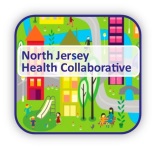 Workgroup County/Name/DateWorkgroup County/Name/DateCounty/Workgroup: Sussex/Access to CareMeeting Date: June 22, 2017County/Workgroup: Sussex/Access to CareMeeting Date: June 22, 2017Sign-in Sheet/AttendeesSign-in Sheet/AttendeesSign-in Sheet/AttendeesSign-in Sheet/AttendeesSign-in Sheet/AttendeesName:Organization:Email (if new group member or new email address):Maureen CianciNMC – Community HealthCarol DeGrawUnited Way of Northern New JerseyDiane FriedbergSussex County Division of Senior Services